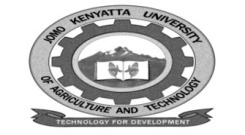 W1-2-60-1-6JOMO KENYATTA UNIVERSITY OF AGRICULTURE AND TECHNOLOGYUNIVERSITY EXAMINATIONS 2018/2019YEAR III SEMESTER II EXAMINATION FOR THE DEGREE OF BACHELOR OF HUMAN RESOURCE MANAGEMENT HEH 2309:  ORGANIZATIONAL CONFLICT MANAGEMENTDATE: AUGUST 2019                                                                               TIME: 2  HOURSINSRUCTIONS:  Answer question one and any other two questions.QUESTION ONE Conflicts are health in the workplace.  Discuss:a.	The drivers of conflict in workplace.						(10 marks)b.	Advantages and effects of conflicts in organizations.			(10 marks)c.	The process followed in solving conflicts and types of power used in conflict 	resolution.									(10 marks)QUESTION TWOConflicts is inevitable in organizations.  Discuss a.	various types of conflicts manifested in the work place and illustrate with relevant 	examples.  									(20 marks)b.	Ten strategies used to solve conflicts in organizations.			(20 marks)QUESTION THREESolutions of conflicts require proper diagnosis of the causes of the conflict.  Identify 	and explain:a.	Five sources of conflicts in organizations.b.	Five negotiation strategies used by industrial relation partners in solving conflicts.											(20 marks)QUESTION FOURIndustrial relations partners use six power bases to solve conflict.  Discuss six power basis they use in solving conflicts.								(20 marks)